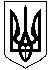 УКРАЇНА ЖИТОМИРСЬКА ОБЛАСТЬНОВОГРАД-ВОЛИНСЬКА МІСЬКА РАДАМІСЬКИЙ  ГОЛОВА РОЗПОРЯДЖЕННЯ
від  01.08.2018  № 177(о)Про проведення футбольногоматчу     Керуючись пунктом 19, 20 частини четвертої  статті 42 Закону України «Про місцеве самоврядування в Україні», враховуючи звернення директора комунального підприємства «Футбольний клуб «Полісся» Житомирської міської ради Загурського В.Ф. щодо проведення футбольного матчу чемпіонату України з футболу серед команд ІІ ліги «А» сезону 2018/2019 в місті Новограді-Волинському:      1. Управлінню у справах сім’ї, молоді, фізичної культури та спорту Новоград-Волинської міської ради (Циба Я.В.) організувати проведення футбольного матчу 04 серпня 2018 року о 16:30 годині між командами: ФК «Полісся» (м. Житомир) - ФК «Поділля» (м. Хмельницький) на території міського стадіону «Авангард» (вул. Івана Мамайчука, 13) (далі - футбольний матч).      2. Під час проведення футбольного матчу:       2.1. Відділу з питань охорони здоров’я та медичного забезпечення міської ради (Дутчак Л.Р.) забезпечити чергування карети швидкої медичної допомоги.     2.2. Управлінню житлово-комунального господарства, енергозбереження та комунальної власності міської ради (Тимощук С.О.)  забезпечити встановлення необхідної кількості  біотуалетів.     2.3.  Відділу підтримки муніципальних ініціатив і інвестицій, підприємницької діяльності, економічного аналізу та планування міської ради (Забродіна Т.О.) забезпечити виїзну торгівлю.     2.4. Рекомендувати Новоград-Волинському міськрайонному відділу Управління Державної служби України з надзвичайних ситуацій в Житомирській області (Рафальський О.В.) забезпечити додержання протипожежної безпеки, пожежного нагляду та чергування пожежного автомобіля, Новоград-Волинському відділу поліції ГУНП в Житомирській області (Кононенко Ю.М.) забезпечити належний громадський порядок.     3. Відповідальність за дотриманням техніки безпеки учасників футбольного матчу покласти на  голову футбольного клубу «Полісся» (м. Житомир) Загурського Володимира Францовича.     4. Відділу інформації та зв’язків з громадськістю міської ради (Сорока Я.Ю.) забезпечити  висвітлення футбольного матчу в засобах масової інформації.     5. Контроль за виконанням цього розпорядження покласти на заступника міського голови Гвозденко О.В.   Міський голова                   		                                               В.Л. Весельський                                                   